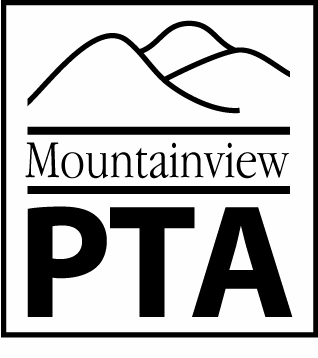 PAYMENT AUTHORIZATION FORMMountainview PTADate:           ____         	  	  	Person Requesting Check			                PTA PositionWRITE CHECK TO: ___                                                                                                      ____ADDRESS: ________________                                                                                              ________________                                                     ________(____)_____________________		City			State		Zip			PhoneTreasurer: please mail to the address noted above (Date mailed by Treasurer______________)         I (Person requesting the check) will pick up/deliver the check after it is ratifiedPresident’s or Vice President’s Signature		       Secretary’s SignatureApprovalDate and Motion NumberBUDGET/EVENTDESCRIPTION OF PURCHASEDESCRIPTION OF PURCHASEAMOUNT1.2.3.4.5.6. Invoice(s) Attached    Receipt(s) Attached    Other Invoice(s) Attached    Receipt(s) Attached    Other Invoice(s) Attached    Receipt(s) Attached    Other Invoice(s) Attached    Receipt(s) Attached    OtherTOTAL AMOUNTREQUESTED$